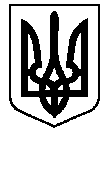 БЕРЕЗАНСЬКА МІСЬКА РАДАКИЇВСЬКОЇ ОБЛАСТІ(восьме скликання)РІШЕННЯПро внесення  змін до  Програми розвитку футболу в м. Березаньна 2018-2022 рокиРозглянувши лист сектору молоді та спорту  виконавчого комітету Березанської міської ради від 22.07.2021  № 121 ,відповідно до ст.26 Закону України «Про місцеве самоврядування в Україні» Березанська міська рада  ВИРІШИЛА:1. Внести зміни до  Програми розвитку футболу в м. Березань  на                    2018 - 2022 роки затвердженої рішенням Березанської міської ради від 26.04.2018  № 500-47-УІІ «Програми розвитку футболу в м. Березань на 2018-2022р», а саме:п.4 Фінансове забезпечення Програми (прогнозні обсяги та джерела фінансування Програми (110.00 тис.грн) викласти в новій редакції:(п.2.3 – харчування,проїзд, оплата арбітражу домашніх зустрічей,оплата турнірних та членських внесків- 66.0 тис.грн., п.5.1- придбання пального для скошування трави та вапна для розмітки – 4.0 тис.грн,  п.5.7 – перевезення спортсменів – 40,0 тис.грн)2. Контроль за виконанням даного рішення покласти на постійнукомісію міської ради з питань бюджету та фінансів, соціально-економічного розвитку, підприємництва, регуляторної політики, торгівлі,  захисту прав споживачів, та на першого заступника міського голови Хруля Р.Ф.Міський голова                                                          Володимир ТИМЧЕНКО                      м. Березаньвід 27.07.2021№261-21-VІІІДжерела фінансування(тис. грн.)Обсяг коштів на виконання Програми по роках (тис. грн.)Обсяг коштів на виконання Програми по роках (тис. грн.)Обсяг коштів на виконання Програми по роках (тис. грн.)Обсяг коштів на виконання Програми по роках (тис. грн.)Обсяг коштів на виконання Програми по роках (тис. грн.)Усього витрат(тисяч гривень)Джерела фінансування(тис. грн.)12345Усього витрат(тисяч гривень)Джерела фінансування(тис. грн.)2018 рік2019 рік2020рік2021 рік2022рікУсього витрат(тисяч гривень)Орієнтовний обсяг фінансування усього, в тому числі:250,0410,0310,0460,0470,01910,0Місцевий бюджет200,0  360,0250,0410,0400,0       1620,0Інші джерела50,0  50,060,060,070,0290,0